Согласие соискателя на замещение вакантной должности на обработку персональных данныхНастоящим я,____________________________________________________________________________________,
свободно, своей волей и в своём интересе даю согласие на обработку и хранение моих персональных данных ООО «АвтоЗапчасть КАМАЗ».Цель: рассмотрение соискателя на замещение вакантной должностиПеречень персональных данных, на обработку которых даю согласие:фамилия, имя, отчество;дата рождения;адрес электронной почты;сведения о семейном положении (состояние в браке, данные свидетельства о заключении брака, ФИО супруга(и), ФИО, даты рождения и место работы (учебы) других членов семьи, иждивенцев);номер телефона (домашний, сотовый);сведения о постановке на налоговый учет (ИНН); фотоизображение, видеоизображение; цифровое изображение и иные изображения, полученные с помощью технических средств и устройств; сведения о базовом и дополнительном образовании;сведения об опыте работы;результаты психологического тестирования.Перечень действий с персональными данными, на совершение которых даётся согласие: сбор, систематизация, накопление, хранение, уточнение (обновление, изменение), использование, распространение (в том числе передача), уничтожение.Способы обработки персональных данных: на бумажных и электронных носителях; в информационных системах, смешанным способом.Срок, в течение которого действует согласие: в течение 3-х лет с момента рассмотрения моей кандидатуры Настоящим я также выражаю своё согласие на:- передачу моих персональных данных ОАО «КАМАЗ», дочерним и зависимым обществам ОАО «КАМАЗ», специализированным организациям, привлеченным ОАО «КАМАЗ» для проверки возможных конфликтов интересов;- получение информации обо мне у третьих лиц.«____»_______________20___г.  _______________/_________________________________________________                                                                                  подпись                                                       расшифровка подписи работника                                                                                                   Ф-03 СТО КАМАЗ 49.16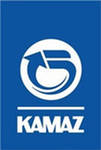 ПУБЛИЧНОЕ АКЦИОНЕРНОЕ ОБЩЕСТВО «КАМАЗ»ООО «АвтоЗапчасть КАМАЗ»Заполненная анкета не связывает ни фирму, ни кандидатаобязательствами заключения контракта о найме на работу(Вся информация, представленная в данной анкете является конфиденциальной)АНКЕТАЖелаемая должность и направление деятельности_______________________________________________________________________________________________________________________Какую зарплату Вы считаете для себя минимально приемлемой?________________________Фамилия____________________________________Имя_________________________________________Отчество___________________________________Дата рождения______________________ Возраст (полных лет)___________________Семейное положение______________________Дети, возраст____________________Ваши координаты:Адрес по прописке (по комплексу)_______________________________________________Адрес проживания (по комплексу)_______________________________________________Телефоны, электронная почта:Домашний____________________ Рабочий___________________ Сотовый__________________Адрес электронной почты ______________________________________ОбразованиеСреднее (полное) Начальное профессиональноеСреднее профессиональноеНеполное высшееВысшееДополнительное образование / повышение квалификации / вторая профессия (тренинги, семинары, курсы и др.):Профессиональная деятельность:Укажите весь свой опыт работы, начиная с последнего места в обратном хронологическом порядке. Если Вам не хватит места, приложите дополнительный лист.Я, ______________________________________________________, подтверждаю полноту и достоверность указанной информации и даю согласие на передачу и сбор данных обо мне у третьих лиц.Подпись_____________________                            Дата заполнения анкеты «___»________20___г.Общество с ограниченной ответственностью «АвтоЗапчасть КАМАЗ»Наименование оператора 423800 Республика Татарстан, г. Набережные Челны, Промышленно-коммунальная зона, Промзона, Производственный проезд, 45Адрес оператораФ.И.О. субъекта персональных данныхАдрес, где зарегистрирован субъектперсональных данныхСерия и номер основного документа, удостоверяющего личностьДата выдачи указанного документаНаименование органа, выдавшего документДата 
поступленияДата окончанияНазвание учебного заведенияСпециальность, квалификацияПериодНаименование учебного заведенияНаименование курсаПодтверждающий документПериод работыНазвание организацииДолжность / профессияОбязанностиПричина поиска (смены) работы